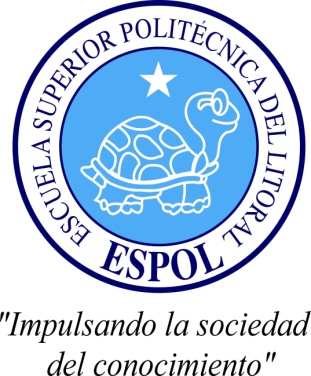 ESCUELA SUPERIOR POLITÉCNICA DEL LITORALFacultad de Ingeniería en Mecánica y Ciencias de “Diseño e Implementación de un Sistema de Bombeo de Aguas Residuales para una Urbanización”TESINA DE SEMINARIOPrevio a la Obtención del Título de:INGENIEROS MECÁNICOSPresentada por:Edison Alberto  Martínez Barzola  yChristian Iván Navarrete RodríguezGuayaquil – EcuadorAño: 2010DEDICATORIA:AGRADECIMIENTO:DECLARACIÓN EXPRESA    ____________________           ___________________           Edison Martínez Barzola                        Christian Navarrete RodríguezTRIBUNAL DE GRADUACIÓN________________________                   _______________________ Ing. Francisco Andrade S.                          Ing. Fernando Anchundia V.   DECANO DE LA FIMCP                DIRECTOR DE TESINA DE SEMINARIO         PRESIDENTE________________________Ing. Marcelo Espinosa L.VOCALRESUMENEn los últimos años existe una marcada tendencia en el país al desarrollo habitacional mediante urbanizaciones, las actividades de los residentes de las mismas producen aguas afluentes contaminadas que no pueden ser liberadas al medio ambiente sin antes ser tratadas.Normalmente los sitios donde se construyen las urbanizaciones son lugares apartados de la ciudad donde no existen o están en proyectos redes de aguas residuales, por esta razón organismos de control exigen que se construyan plantas de tratamiento de aguas residuales para su posterior descarga.En el presente proyecto se aplican los fundamentos teóricos y prácticos de la mecánica de fluidos para diseñar e implementar un sistema de bombeo de aguas residuales que alimente dicha planta de tratamiento para una urbanización particular.Se realizarán consideraciones que soporten el diseño y selección del sistema de bombeo, mediante cálculos teóricos y prácticos con la utilización de aplicativos comerciales usados para estas prácticas. Luego se realiza un análisis y descripción de los costos de los equipos y materiales utilizados en este proyecto, incluyendo en el mismo la instalación del sistema y el mantenimiento que se le debe dar para garantizar un largo periodo de vida útil.Finalmente se detallan las conclusiones y recomendaciones que fueron obtenidas durante el desarrollo de este proyecto.ÍNDICE GENERALRESUMEN										  IÍNDICE GENERAL									IIIABREVIATURAS								          VISIMBOLOGÍA								         VIIÍNDICE DE FIGURAS							        VIII       ÍNDICE DE TABLAS							          IXÍNDICE DE PLANOS								XINTRODUCCIÓN									1									CAPÍTULO 1GENERALIDADES DEL PROYECTO……………………………………	3Antecedentes de la Urbanización……………………………………	3Descripción del Proyecto	……………………………………………..	4Parámetros de Diseño………………………………………………...	6  1.3.1. Población……………………………………………………….	6  1.3.2. Dotación de Agua Potable…………………………………….	7  1.3.3. Recomendaciones del caudal de diseño             y otros coeficientes utilizados…………………………………	7Planta de Tratamiento para Aguas Residuales…………………….	16Concepción del Sistema de Tratamiento de Aguas Residuales………………………………...............................16Descripción de Funcionamiento  de una Planta de Tratamiento de Aguas Residuales………………………….17CAPÍTULO 2  FUNDAMENTOS HIDRÁULICOS………………………………………	20Características Básicas de los Fluidos	……………………………..	20Densidad…………………………………………………………	20 Peso específico…………………………………………………	21Densidad relativa………………………………………………..	21Viscosidad de un fluido…………………………………………	22Velocidad Específica……………………………………………	22Dinámica Elemental de Fluidos	……………………………………..	23 Flujo en Tuberías y Canales…………………………………………	26Ecuación de Continuidad……………………………………….	26Ecuación de Energía……………………………………………	27Ecuación de Movimiento……………………………………….	29Ecuaciones de Flujo…………………………………………………..	30Bombas y Sistemas de Bombeo……………………………………..	34Clasificación de Bombas……………………………………….	34Características de Funcionamiento……………………………	36Accionamiento de las Bombas…………………………………	39Estaciones de Bombeo…………………………………………	40Tipos  de Estaciones de Bombeo………………….	40Diseño de Estaciones……………………………….	422.5.5	Tuberías de Impulsión………………………………………….	43CAPÍTULO 3DISEÑO DE LA ESTACION DE BOMBEO………………………………	47Condiciones de Operación……………………………………………..	47Determinación del Caudal Necesario…………………………	47Cálculo de la Altura Dinámica Total (TDH)…………………...	48Diseño del Sistema de Tuberías y accesorios……………….	49Curva del Sistema de Bombeo………………………………...	54Curvas características de las Bombas a ser utilizadas……..	55 Punto de Operación del Sistema de Bombeo……………….	57Cálculo de Potencia de los Equipos de Bombeo Utilizados..	57Sistema de Izaje…………………………………………………	57Diseño del Pozo Húmedo……………………………………………	593.2.1 Dimensiones del  Pozo Húmedo………………………………..	593.2.2 Características del Pozo Húmedo………………………………	60       3.3 Consideraciones para la Construcción de la Estación de Bombeo	…………………………………………………………….	62CAPÍTULO 4		CÁLCULOS DE COSTOS DE INVERSIÓN………………………………	66	4.1 Costos de los Equipos de Bombeo, Sistema de Tubería y Accesorios Utilizados…………………………………………………	664.2 Costos de Instalación de los Equipos de Bombeo y sus Accesorios………………………………………………….	71      	4.3 Costos de Mantenimiento de los Equipos de Bombeo…………….	75       4.4 Análisis de Costos de Inversión	……………………………………..	76CAPÍTULO 55.  CONCLUSIONES Y  RECOMENDACIONES……………………………	78APÉNDICESBIBLIOGRAFÍA ABREVIATURASAASS		Aguas servidasAPU		Análisis de precios unitariosASME		American Society Mechanical EngineeringASTM		American Society for Testing MaterialsAWWA 		American Water Works AssociationDR		Densidad relativaFGV		Flujo gradualmente variadoFRV		Flujo rápidamente variadoG		Aceleración de la gravedad		Hectárea		HabitanteHP		Caballos de fuerzaKg.		Kilogramo   KW h/a		Kilovatios Hora anualesL.		LongitudLb.		Libra		Litro		Metro cúbico		Metro cúbico por segundo		Metro por segundo		MilímetroPN		Presión nominalPTAR		Planta de tratamiento de aguas residualesPVC		Policloruro de viniloPpm		Partículas por millónRe		Número de ReynoldsRAS		Reglamento de agua potable y saneamiento básicoRpm		Revoluciones por minutoSeg.		SegundoSI		Sistema InternacionalTDH		Altura dinámica total		Densidad		Peso EspecíficoºC		Grados centígradosºF		Grados Fahrenheitμ			Viscosidad relativa    ν			Viscosidad cinemática 𝛱 			Valor numérico PISIMBOLOGÍA		Área 		Área 1		Área 2 		Consumo medio diario		Diámetro		Energía estática		Energía cinética		Energía potencial  		Energía interna		Energía mecánica 		Energía transferida al fluido		Factor de mayoración 		Factor de fricción		Pérdida de carga por rozamiento		Pérdida de carga		Caudal másico		Población servida 		Presión de descarga		Presión de succión 		Coeficiente de retorno		Velocidad específica 		Caudal		Caudal de aporte doméstico		Caudal de máximo horario		Caudal de infiltración		Caudal de conexiones erradas		Caudal necesario de diseño  		Pendiente de la línea de carga 		Velocidad 		Velocidad de descarga 		Velocidad de succión 		Altura estática 		Factor de corrección de energía cinética		Tiempo mínimo de un ciclo de bombeoÍNDICE DE FIGURAS                                                                                                        Pág.     Figura 2.1	Rugosidad relativa de Tubos nuevos………………………..	32Figura 2.2	Diagrama de Moody……………………………………...........	33Figura 3.1	Curva del Sistema……………………………………………..	55ÍNDICE DE TABLASPág.     Tabla 1	Asignación del nivel de complejidad del sistema…………….	  8Tabla 2	Coeficientes de retornos de aguas servidas domésticas…...	  11Tabla 3	Aportes máximos por conexiones erradas……………………	  12Tabla 4	Aportes por infiltración……………………………....................	  14Tabla 5	Costos de suministros de la estación de bombeo……	…….  	  67Tabla 6	Costos de instalación de la estación de bombeo……	……..	  71Tabla 7	Costo total de mantenimiento…………………………………	  76ÍNDICE DE PLANOS Plano  1	Planta de la Estación de Bombeo. Plano  2	Vista A-A de la Estación de Bombeo. Plano  3	Vista B-B de la Estación de Bombeo. Plano  4	Canastilla para retención de Sólidos. Plano  5	Sistema de Izaje. Plano  6	Pasamuro típico.Plano   7	Tablero de control.